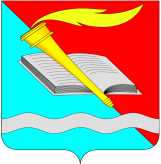 РОССИЙСКАЯ ФЕДЕРАЦИЯСОВЕТ  ФУРМАНОВСКОГО МУНИЦИПАЛЬНОГО РАЙОНА
ИВАНОВСКАЯ ОБЛАСТЬРЕШЕНИЕот 29 апреля 2021 года                                                                                                   № 37 г. ФурмановО внесении изменений в правила землепользования и застройки  Хромцовского сельского поселения  Фурмановского муниципального района Ивановской областиВ соответствии с  Федеральным законом от 06.10.2003  № 131-ФЗ  «Об общих принципах организации местного самоуправления в Российской Федерации», руководствуясь статьей 33 Градостроительного кодекса Российской Федерации,  в целях приведения  в соответствие с изменениями в градостроительном законодательстве  правил землепользования и застройки Хромцовского сельского поселения  Совет Фурмановского муниципального района   РЕШИЛ:  1. Внести изменения в Статью 20. «Порядок предоставления разрешения на отклонение от предельных параметров разрешенного строительства, реконструкции объектов капитального строительства» текстовой части правил землепользования и застройки  Хромцовского сельского поселения, утвержденных Решением Совета Фурмановского муниципального района   от 27.04.2018  № 38:- пункт 2  дополнить абзацем следующего содержания:«Проект решения о предоставлении разрешения на отклонение от предельных параметров разрешенного строительства, реконструкции объектов капитального строительства подготавливается в течение пятнадцати рабочих дней со дня поступления заявления о предоставлении такого разрешения».-  второй абзац пункта 4 изложить  в следующей редакции:«На основании заключения о результатах общественных обсуждений или публичных слушаний по вопросу о предоставлении разрешения на отклонение от предельных параметров разрешенного строительства, реконструкции объекта капитального строительства Комиссия в течение пятнадцати рабочих дней со дня окончания  таких обсуждений или слушаний  осуществляет подготовку рекомендаций о предоставлении такого разрешения или об отказе в предоставлении такого разрешения с указанием причин принятого решения и направляет указанные рекомендации Главе муниципального образования для принятия решения».2. Опубликовать настоящее Решение в "Вестнике администрации Фурмановского муниципального района и Совета Фурмановского муниципального района" и разместить на официальном сайте Администрации Фурмановского муниципального района (www.furmanov.su) в информационно-телекоммуникационной сети «Интернет».3.   Настоящее Решение вступает в силу со дня его опубликования.4. Контроль за исполнением Решения возложить на отдел архитектуры администрации Фурмановского муниципального района.Глава Фурмановского муниципального района                                                                              Р.А. СоловьевПредседатель Совета Фурмановскогомуниципального района                                                                               Г.В. Жаренова